	TÜRK  AKUSTİK  DERNEĞİ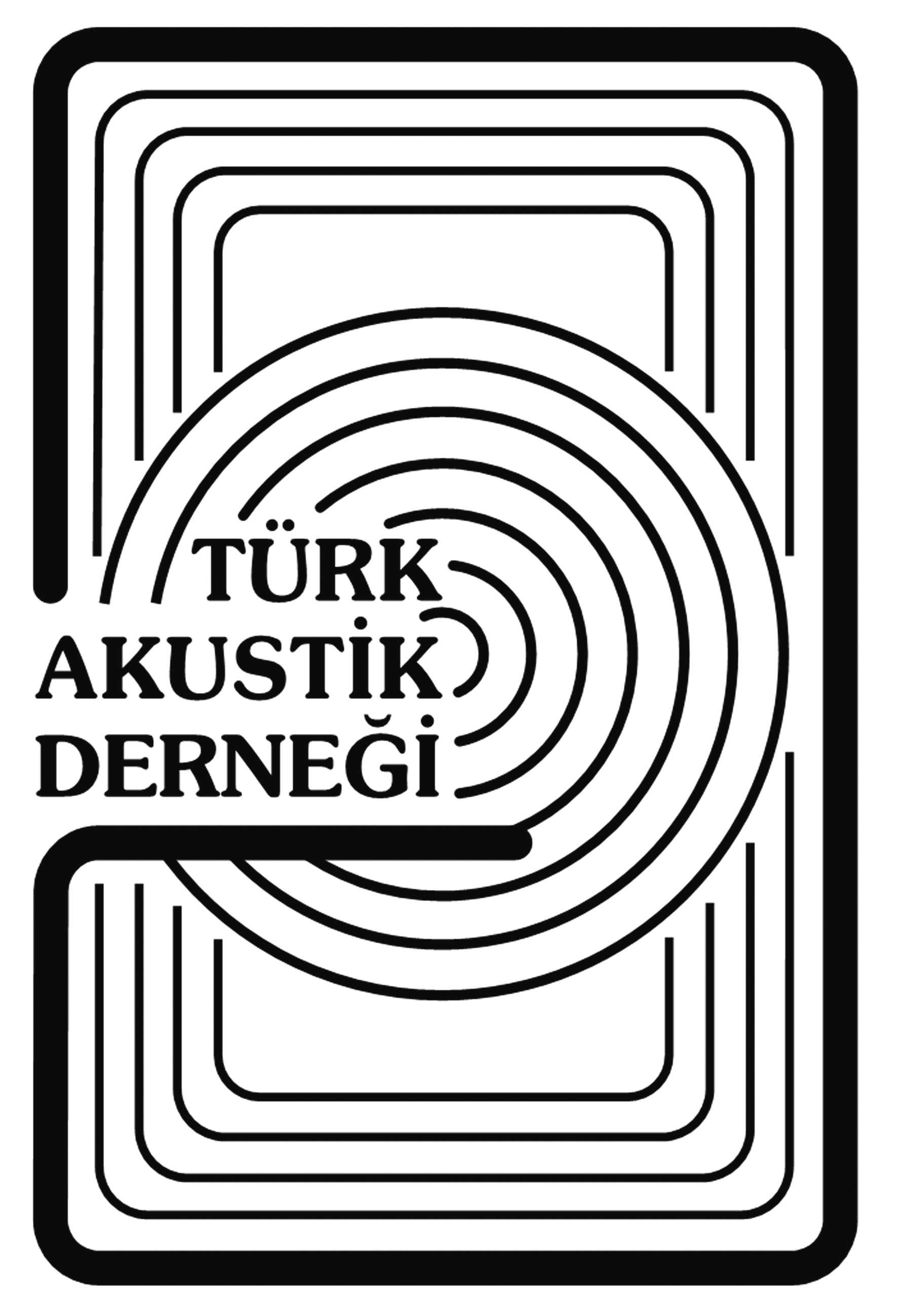                 10. ULUSAL AKUSTİK KONGRESİ ve SERGİSİ                 YILDIZ TEKNİK ÜNİVERSİTESİ                   16-17 ARALIK 2013  İSTANBUL                             KONGRE PROGRAMI16 ARALIK 201308.15 – 09.15	KAYIT09.15 – 09.30	KONGRE ve SERGİ AÇILIŞI	09.30 – 10.45	1.Oturum: Hacim Akustiği I		Oturum Başkanı:  Müjgan Şerefhanoğlu Sözen09:30 – 09:45	Antik Çağ Konser Mekanlarından 20. Yüzyıl Mekansal Müzik Konser Salonlarına Müzik ve Mimarlık İlişkisi	Ayşe Glass Sabah09.45 – 10.00	Sinan ve Mimari Akustik	Ferhat Eröz10:00 – 10.15	2007-2011 Onarımları Sonrası Süleymaniye Camii’nin Akustik Özellikleri: Ölçüm ve Değerlendirmeler	Zühre Sü Gül, Mehmet Çalışkan, Ayşe Tavukçuoğlu10.15 – 10:30	Türk Makam Müziği İcra Edilen Mekânlarda Kullanılabilecek Hacim Akustiği Parametreleri	Zerhan Yüksel Can, Aslı Özçevik, Sevda Erdoğan, Korkutalp Bilgin, Ruhi Ayangil 10.30 – 10.45	TARTIŞMA10.45 – 11.00	ARA11.00 – 12.15	2.Oturum: Hacim Akustiği II		Oturum Başkanı:  Selma Kurra11.00 – 11.15	YTÜ Merkez Kampüs Kültür ve Kongre Merkezi Çok Amaçlı Salonu Hacim Akustiği Tasarımı	Dirun Ergin, Zerhan Yüksel Can11.15 – 11.30	Arena Tip Salonlarda Mimari Tasarım Öğelerinin Akustik Performansa Etkileri	Dilara Teke, Sevtap Yılmaz11.30 – 11.45	İstanbul Salonları ve Avrupa Kentleri ile Karşılaştırma	Ezgi Türk, Zerhan Yüksel Can11.45 – 12.00	Londra 2012 Olimpik ve Paralimpik Oyunları-Geçici Müsabaka Mekânlarının Akustik Tasarımı	Konca Saher, Ben Cahill12.00– 12.15	TARTIŞMA12.15 –13.15	YEMEK13.15 – 15.00	3. Oturum: Makine Gürültüsü ve Titreşim Oturum Başkanı:  Baki Karaböce13.15 – 13.30	Buzdolapların Ses Gücü Düzeylerinin İki Farklı Yöntemle Belirlenmesi ve Yöntemlerin İrdelenmesi 	Murat Alparslan, Hasan Körük, Onur Akaydın, H. Temel Belek13.30 – 13.45	Ev Tipi Buzdolaplarının Titreşim-Akustik Performanslarının Belirlenmesi ve                                                       İyileştirilmesi	Hasan Körük, M. Murat Alparslan, Onur Akaydın, H. Temel Belek13.45 – 14.00	Ev Tipi Buzdolaplarında Ses Kalitesinin İncelenmesiOnur Akaydın, M. Murat Alparslan, H. Temel Belek, Hasan Körük14.00 – 14.15	Disk Yüzey Profilinden Kaynaklanan, Hıza Bağlı Sürtünmeden Doğan Momentin Yarattığı Düşük Frekanslı Fren Titreşimleri İçin Analitik ÇözümlerOsman Taha Şen 14.15 – 14.30	Turbocharger Rezonatörü Tasarımında Akustik Analiz ve Ses İletim Kaybı Ölçümlerinin Kullanımı	Özgür Palaz, Florian Sam Güngör 14.30 – 14.45	Mekanik Odalarda Sismik Koruma Titreşim Kontrolü ve Ses Yalıtımı		Volkan Dikmen, Özgür Özcan14.45 – 15.00	TARTIŞMA15.00 – 15.15	ARA15.15 – 17.00	4. Oturum: Çevresel Gürültü I		Oturum Başkanı: Füsun  Demirel15.15 – 15.30	Gürültü Kirliliği Haritalarının Hazırlanmasında CBS ve CBS Verilerinin Önemi	Erdem Emin Maraş, Süleyman Sırrı Maraş, Hakan Hadi Maraş15.30 – 15.45	Havalimanlarında Gürültü Haritalama Çalışmaları- Türkiye’den Örnekler	Deniz Sarı, S. Feyyaz Hamamcı, Ali Akdağ, Murat Kütükoğlu, Nesimi Özkurt 15.45– 16.00	Eğlence Gürültü Haritalarının Hazırlanması: İstanbul Boğazı Kuruçeşme Mevkii ÖrneğiMerve Bölükbaşı, Sevtap Yılmaz 16.00 – 16.15	Kentsel Akustik Konforun İrdelenmesinde Uygulamalı Bir İşitsel Peyzaj Yaklaşımı	Aslı Özçevik, Zerhan Yüksel Can16.15 – 16.30	Açık-Yarı Açık- Kapalı Mekânların Ses Peyzajlarının Karşılaştırmalı İrdelenmesi-Akköprü Metrosu, Ankara Örneğinde		Zeynep Bora, Semiha Yılmazer16.30 – 16.45	Çevresel Gürültünün Değerlendirilmesi ve Yönetimi Yönetmeliğinin, Standartlar ve Arazi Uygulamaları Bazında Değerlendirilmesi	Nazlı Seda Yalçındağ, Mustafa Ece16.45– 17.00       	TARTIŞMA	17.00– 17.15	ARA17.15 – 19.00	5. Oturum: Çevresel Gürültü II		Oturum Başkanı:  Sevtap Yılmaz17.15 – 17.30	Marmaray Raylı Sistem Projesi Gürültü Kontrol Çalışmaları ve Bariyer Optimizasyonu		Mehmet Akif Emekli, Ekim Şükrü Bakırcı, Mehmet Çalışkan 17.30 – 17.45	İstanbul Boğaziçi Köprüsü Bağlantı Yollarında Gürültü Denetimi	Nuri İlgürel, Neşe Yüğrük Akdağ, Ali Akdağ17.45 – 18.00	Karayolu Gürültüsünün Denetlenmesinde Yol-Yapı İlişkisi Açısından Optimum Koşulların Belirlenmesi	S. Sibel Özer, Neşe Yüğrük Akdağ18.00 – 18.15	Bir Kış Sporları Merkezinde Enerji Merkezi Kaynaklı Gürültünün Haritalanması ve Kontrolü 	Erinç Odabaş, Ekim Şükrü Bakırcı, Mehmet Çalışkan 18.15 – 18.30	Toplu Konut Yerleşimlerinin Gürültü ve Rüzgâr Denetimi Açısından Değerlendirilmesi	Fatih Kiraz, Neşe Yüğrük Akdağ, Gülay Zorer Gedik, Raşide Çaçan, Bekir Şener18.30 – 18.45	Gürültü Eylem Planlarında Sanal Gerçeklik Teknolojisinin Kullanılması: Plutarco Caddesi (Malaga/İspanya) Örneği	Seçkin Baştürk, Francisca Perea Perez18.45– 19.00	TARTIŞMA19.15– 22.00	KONGRE YEMEĞİ17 ARALIK 201309.15 – 11.00	6. Oturum: Akustik Ölçmeler I		Oturum Başkanı: Temel Belek09.15 – 09.30	Ses Kalibratörü Kalibrasyonu Konusunda Ulusal Düzeyde Laboratuvarlar Arası Karşılaştırma			Enver Sadıkoğlu,  Eyüp Bilgiç, Cafer Kırbaş,  Baki Karaböce 09.30 – 09.45	Gözenekli Ses Yutucu Malzemelerde Parametrelerin ÖlçümüHüray Can 09.45 – 10.00	Odyometrik Ölçümler İçin Kullanılan Sessiz Kabinin Karakterizasyonu	Baki Karaböce, Cafer Kırbaş, Ferda Akdaş, Eyüp Bilgiç, Enver Sadıkoğlu10.00 – 10.15	Yük Tipi Şartlandırıcı Yükselteç Kalibrasyon Yöntemleri ve TÜBİTAK UME’de Gerçekleştirilen KalibrasyonlarEyüp Bilgiç, Enis Turhan 10.15 – 10.30	Halka Şeklinde Bir Durağan Dalga Akustik Levitasyon Düzeneğinin Tasarımı	Mehmet Hakan Kandemir, Mehmet Çalışkan10.30 – 10.45	Titreşim Uyarıcısı Kalibrasyonu Konusunda Ulusal Düzeyde Laboratuvarlar Arası Karşılaştırma		Eyüp Bilgiç, Enver Sadıkoğlu, Cafer Kırbaş, Baki Karaböce10.45 – 11.00	TARTIŞMA ve TUBİTAK UME AB PROJE TANITIMLARI11.00 – 11.15	ARA11.15 – 13.00	7.Oturum: Akustik Ölçmeler II		Oturum Başkanı:  Ahmet Güney11.15 – 11.30	Vektör Sensör Dizinleri İçin Akustik Mod Hüzme Oluşturucu	M. Berke Gür11.30 – 11.45	Birinci- Dereceden Açık Küresel Mikrofon Dizileriyle Akustik Yeğinlik Ölçümü	Hüseyin Hacıhabiboğlu11.45 – 12.00	Gürültü Kontrol Elemanlarının Akustik Özelliklerinin Empedans Tüpü ile Belirlenmesi	Onur Akaydın, Alper Akgül, Emre Orhon, H. Temel Belek 12.00 – 12.15	Sualtı Akustik Tonların Kestiriminde Farklı Eşikleme Yöntemlerinin Kullanımı ve Analizi	Serdar Özen, Mehmet Ali Çavuşlu, Mehmet Öner, Ahmet Ceyhun İlgüy, Önder Tatar, Yaşar Hakan Başaran12.15 – 12.30	Tolerans Dışında Kalan Ses Düzeyi Ölçer Tepkilerinin Ölçüm Sonuçlarına EtkileriEyüp Bilgiç, Enver Sadıkoğlu, Cafer Kırbaş, Baki Karaböce12.30 – 12.45	Ses Gücü Düzeyi Belirlenmesi Karşılaştırma Ölçümleri		Cafer Kırbaş, Eyüp Bilgiç, Enver Sadıkoğlu, Baki Karaböce12.45 – 13.00	TARTIŞMA 13.00 –14.00	YEMEK14.00 – 16.00	8. Oturum: Yapılarda Gürültü Denetimi		Oturum Başkanı:  Zerhan Yüksel Can14.00 – 14.15	Ülkemizde Uygulanan Yapı Elemanlarının Ses Yalıtımı Performansları ve Yalıtım Kategorilerinin Belirlenmesi Selma Kurra, Füsun Demirel, Gül Ilısulu 14.15 – 14.30	Alan Çalışmalarına Dayalı Olarak Dış Yapı Elemanları İçin Kaynağa Bağlı Yalıtım Göstergeleri	Selma Kurra, Mete Öğüç 14.30 – 14.45	EU COST TU 0901 – Ses Yalıtımı Değerlendirmelerinde Uyum Projesi ve Sonuçların Ülkemizde UygulanabilirliğiSelma Kurra 14.45 – 15.00	Gürültü Etkin Yapı Elemanı Seçimi İçin Bir Araç	Ayça Şentop, Nurgün Tamer Bayazıt, M. Cem Altun15.00 – 15.15	Yerel ve Doğal Malzemelerle Düz Yüzeyli, Ekolojik ve Deliksiz Ses Yutucu Bir Malzeme Geliştirilmesi	Seda Karabulut, Mehmet Çalışkan15.15 – 15.30	Alçı Levha İlaveli Tuğla Dış Duvarında Ses Geçişinin, Isı ve Nem Kontrolünün İncelenmesi: Laboratuvar Değerlendirmesi	Sevtap Yılmaz, Mine Aşcıgil Dincer, Gülten Manioğlu, Leyla Tanacan15.30 – 15.45	Ses Azalma İndeksi Üzerinde Sıva Kuruma Sürecinin Etkileri: Laboratuar Değerlendirmesi	Sevtap Yılmaz, Mine Aşçıgil Dinçer15.45 – 16.00	TARTIŞMA16.00 – 16.15	ARA16.15 – 18.00	9.Oturum: Hacim Akustiği III		Oturum Başkanı: Neşe Yüğrük Akdağ16.15 – 16.30	Bir Ses Kayıt Stüdyosu Tasarımı ve Uygulaması	Burak Uzun16.30 – 16.45	Dersliklerin Sesin Nesnel Parametreleri Açısından Değerlendirilmesi – KTÜ Kampüsünde Bulunan İki Derslik Örneği	Mustafa Kavraz, Öznur Yılmaz16.45 – 17.00	İki Boyutlu Schroeder Saçıcılarının Ses Saçma Özelliklerinin Öngörülmesi Üzerine Bir Çalışma	Ayçe Döşemeciler, Serdar Özen17.00 – 17.15	Tip Proje Spor Salonlarındaki Akustik Özelliklerin Çok Amaçlı Kullanımlar İçin İyileştirilmesi	Gökçe Ulusoy, Ayşe Tavukçuoğlu, Mehmet Çalışkan17.15 – 17.30	Ortak Kullanım Alanlarında Fon Müziğinin ve Müziksizliğin Anketler Üzerinden Karşılaştırmalı Değerlendirilmesi	Onurcan Çakır, M. Emre İlal17.30 – 17.45	Salonların Mimari Tasarımının Akustik Performansa Etkileri: İki Farklı Dikdörtgen Salon Örneği	Nuriye Nida Çelebi Şeker, Sevtap Yılmaz	17.45 – 18.00	TARTIŞMA18.00– 18.15	KAPANIŞ